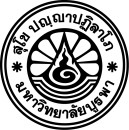 คณะแพทยศาสตร์  มหาวิทยาลัยบูรพาข้าพเจ้า (นาย,นาง,นางสาว)...............................................................................รหัสนิสิต..................................................คณะ/วิทยาลัย........................................................โทรศัพท์.............................................พักอาศัย ณ หอพักนิสิตแพทย์       ห้อง ……………………….. ข้าพเจ้ามีความประสงค์ขอรับเงินคืน ค่าบำรุงหอพัก ค่าบริการหอพักและค่าธรรมเนียมหอพัก สำหรับภาคต้น ปีการศึกษา 2564 และมีความยินยอมให้กองคลังและทรัพย์สินโอนเงินดังกล่าว  เข้าบัญชีธนาคารของข้าพเจ้า     (โปรดทำเครื่องหมาย  √ หน้าธนาคารที่ประสงค์ให้โอนเงินเข้าบัญชี)(.........)   1.   ธนาคารกรุงไทย จำกัด (มหาชน)   สาขา..................................................................................     เลขที่บัญชี...................................................................................................................................(.........)  2.  ธนาคาร………………………………………………  สาขา.........................................................................    เลขที่บัญชี........................................................................................................................................หมายเหตุ  1. ค่าธรรมเนียมการโอนเงินจะหักจากค่าบำรุงหอพักค่าบริการหอพักและค่าธรรมเนียมหอพัก              2. หากมีการเปลี่ยนแปลงเลขที่บัญชีเงินฝาก กรุณาแจ้งเจ้าหน้าที่หอพักคำชี้แจง นิสิตต้องแนบเอกสารประกอบใบคำร้อง ดังต่อไปนี้ 1.สำเนาหน้าบัญชีธนาคารของนิสิต  2. สำเนาบัตรประจำตัวประชาชน             * ถ่ายเอกสาร ข้อ 1. และ ข้อ 2. ให้อยู่ในหน้าเดียวกัน  พร้อมรับรองสำเนาถกู ต้อง  จำนวน 1 ฉบับ *เอกสารฉบับนี้ ได้รับการตรวจสอบข้อมูลของนิสิตข้างต้นไว้เป็นที่เรียบร้อยแล้ว และข้าพเจ้าขอรับรองว่าข้อมูลดังกล่าว ถูกต้องครบถ้วนแล้วทุกประการลงชื่อ.................................……เจ้าหน้าที่หอพัก     (นางสาวอุมาพร  คงฤทธิ์)                                                                                                                                                                                                     นักวิชาการศึกษาวันที่.........................................คำร้องขอรับเงินคืนค่าบำรุงหอพัก ค่าบริการหอพักและค่าธรรมเนียมหอพัก ภาคต้น ปีการศึกษา 2564สำหรับหอพักนิสิตแพทย์ สังกัด คณะแพทยศาสตร์ส่วนของเจ้าหน้าที่หอพักค่าบำรุงหอพัก ค่าบริการหอพักและค่าธรรมเนียมหอพัก ภาคต้น ปีการศึกษา 2564สำหรับหอพักนิสิตแพทย์ สังกัด คณะแพทยศาสตร์ใบเสร็จรับเงิน เล่มที่.........................................เลขที่............................ วันที่จ่าย................................................จำนวนเงิน....................................บาท  จำนวนเงิน(ตัวอักษร).............................................................................